ชื่อ :  ..........................................................................................................................................................................................
นามสกุล :  .............................................................................................................................................................................
หน่วยงานที่สังกัด :  .........................................................................................................................................................
หมายเลขโทรศัพท์ : .........................................................................................................................................................
ท่านสามารถตอบคำถามได้ที่ http://medinfo2.psu.ac.th/pr/chest2012/chest.html  โดยคลิกไปที่เมนูดังภาพ
ส่งภายในวันที่ 25 ตุลาคม 2555  ที่โต๊ะลงทะเบียน
เฉลยและมอบรางวัล ในการบรรยายเรื่อง What do I think about the case?: Clinico-Pathologic correlation 
วันที่ 26 ตุลาคม 2555 เวลา 09.30 - 11.00 น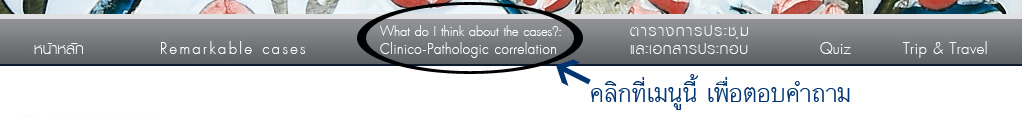 
มี 7 รางวัล ได้แก่
	1. รางวัลสำหรับแพทย์ใช้ทุน/แพทย์ประจำบ้าน 5,000 บาท จำนวน 1 รางวัล
	2. รางวัลทั่วไป 5,000 จำนวน 1 รางวัล 	3. รางวัลชมเชย 5 รางวัลๆละ 3,000 บาท
เงื่อนไข  1. เฉพาะผู้ที่อยู่ในการบรรยายหัวข้อดังกล่าวเท่านั้น
	   2. หากคะแนนเท่ากันรางวัลจะตกแก่ผู้ที่มีอายุน้อยกว่า
คำถามตัวเลือก (วงกลม หรือ กากบาท)ตัวเลือก (วงกลม หรือ กากบาท)ตัวเลือก (วงกลม หรือ กากบาท)ตัวเลือก (วงกลม หรือ กากบาท)ตัวเลือก (วงกลม หรือ กากบาท)ตัวเลือก (วงกลม หรือ กากบาท)Q 1ABCDEQ 2.1ABCQ 2.2ABQ 3.1ABCDQ 3.2ABQ 4.1ABCDQ 4.2ABCQ 5.1ABCQ 5.2ABQ 5.3ABCQ 6.1ABCDEQ 6.2ABQ 6.3 ABCDQ 7ABCDE